State of Kansas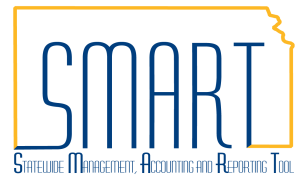 Print Statement – Report AR32000Statewide Management, Accounting and Reporting ToolDate Created:10/29/2015Version:1.1Last Updated Date:03/26/2019Purpose of the Job Aid:To assist SMART User in printing a statement.Security:Role Security:  Only those individuals with one of the following roles will have access to print a statement:  Agency AR MaintainerBU Security:  Business Unit Security is applied.  Agencies will only have access to the print statements for their agency’s business unit.  ProcessNavigate to: NavBar>Navigator>Accounts Receivable>Customer Interactions>Statements>Print StatementsSelect the 'Add a New Value' tab and enter a Run Control ID; Click 'Add' button.Select the Statement Number to be printed.Select the Customer ID or enter ‘%’ in the Customer ID box.Click Run.Put a check in 'Customer Statement Print ' (ARX32000) box and click OK.Click on the 'Process Monitor' link.  Click the 'Refresh' button until the 'ARX32000-' job runs to 'Success'.Navigate to the Accounts Receivable Homepage>Utilities>Report Manager then click on the ARX32000S.pdf report link to view the report.